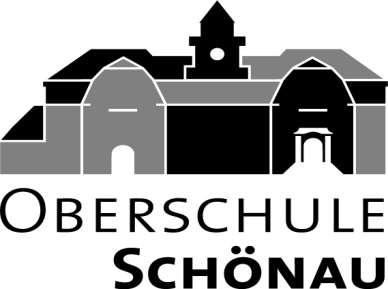 Bescheinigung für den Bezug von Kinderkrankengeld 
aufgrund notwendiger häuslicher Betreuung des Kindes (Corona-pandemiebedingte Schließung der Schule) - Bestätigung der Schulschließung -Das u. g. Kind bedarf/bedurfte im u. g. Zeitraum aufgrund der Corona-pandemiebedingten Schließung unserer Einrichtung der Beaufsichtigung und Betreuung in häuslicher Umgebung.Aufgrund der am 23.04.2021 in Kraft getretenen bundesweit einheitlichen Schutzmaßnahmen zur Verhinderung der Verbreitung der Coronavirus-Krankheit-2019 (COVID-19) konnte kein Präsenzunterricht durchgeführt werden.  Ein ggf. bestehender Anspruch auf Notbetreuung für das u. g. Kind wurde nicht wahrgenommen.Angaben zum Kind____________________
Unterschrift Schulleitung__________________________________________________________________________Angaben zum Versicherten für den Bezug von Kinderkrankengeld (vom beantragenden Elternteil auszufüllen)Ich versichere, dass ich zur Beaufsichtigung und Betreuung des o. g. Kindes meiner Arbeitspflicht nicht nachkommen konnte und gegen meinen Arbeitgeber während der Freistellung von der Arbeit  keinen Anspruch auf Entgeltfortzahlung habe      Anspruch auf Entgeltfortzahlung für __
                                                                                      Tage habeIch bin alleinerziehend    ja    neinEine andere in meinem Haushalt lebende Person konnte die Beaufsichtigung und Betreuung des o. g. Kindes nicht übernehmen._________________________________
Datum und Unterschrift des VersichertenName, VornameGeburtsdatumPLZWohnortStraße, Haus-Nr.Zeitraum der Beaufsichtigung/Betreuungvon _____________ bis _______________Name, VornameGeburtsdatumPLZWohnortStraße, Haus-Nr.VersichertennummerKontoinhaberIBANBICGeldinstitut